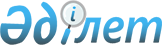 О внесении изменений в решение Созакского районного маслихата от 23 декабря 2016 года № 45 "О районном бюджете на 2017-2019 годы"
					
			С истёкшим сроком
			
			
		
					Решение Созакского районного маслихата Южно-Казахстанской области от 29 ноября 2017 года № 119. Зарегистрировано Департаментом юстиции Южно-Казахстанской области 5 декабря 2017 года № 4290. Срок действия решения - до 1 января 2018 года
      В соответствии с пунктом 4 статьи 106 Бюджетного кодекса Республики Казахстан от 4 декабря 2008 года, подпунктом 1) пункта 1 статьи 6 Закона Республики Казахстан от 23 января 2001 года "О местном государственном управлении и самоуправлении в Республике Казахстан" Созакский районный маслихат РЕШИЛ:
      1. Внести в решение Созакского районного маслихата от 23 декабря 2016 года № 45 "О районном бюджете на 2017-2019 годы" (зарегистрировано в Реестре государственной регистрации нормативных правовых актов за № 3940, опубликовано 11 января 2017 года в газете "Созақ үні" и в Эталонном контрольном банке нормативных правовых актов Республики Казахстан в электронном виде 11 января 2017 года) следующие изменения:
      пункты 1, 6 изложить в следующей редакции:
      "1. Утвердить районный бюджет Созакского района на 2017-2019 годы согласно приложению 1, 6 соответственно, в том числе на 2017 год в следующих объемах:
      1) доходы – 12 236 151 тысяч тенге, в том числе по:
      налоговым поступлениям – 6 453 130 тысяч тенге;
      неналоговым поступлениям – 4 012 тысяч тенге;
      поступлениям от продажи основного капитала -47 534 тысяч тенге;
      поступлениям трансфертов – 5 731 475 тысяч тенге;
      2) затраты – 12 396 374 тысяч тенге;
      3) чистое бюджетное кредитование – - 23 652 тысяч тенге, в том числе:
      бюджетные кредиты – 34 035 тысяч тенге;
      погашение бюджетных кредитов -10 383 тысяч тенге;
      4) сальдо по операциям с финансовыми активами -0:
      приобретение финансовых активов -0;
      поступления от продажи финансовых активов государства -0;
      5) дефицит (профицит) бюджета – -183 875 тысяч тенге;
      6) финансирование дефицита (использование профицита) бюджета – 183 875 тысяч тенге, в том числе:
      поступление займов -34 035 тысяч тенге;
      погашение займов -9 071 тысяч тенге;
      используемые остатки бюджетных средств – 158 911 тысяч тенге.".
      2. Установить на 2017 год норматив распределения общей суммы поступления индивидуального подоходного налога с доходов, облагаемых у источника выплаты 50 процентов и социального налога в размере 50 процентов в областной бюджет.
      Приложении 1, 6 к указанному решению изложить в новой редакции согласно приложением 1, 6 к настоящему решению.
      3. Государственному учреждению "Аппарат Созакского районного маслихата" в установленном законодательством Республики Казахстан порядке обеспечить:
      1) государственную регистрацию настоящего решения в территориальном органе юстиции;
      2) в течение десяти календарных дней со дня государственной регистрации настоящего решения маслихата направление его копии в бумажном и электронном виде на казахском и русском языках в Республиканское государственное предприятие на праве хозяйственного ведения "Республиканский центр правовой информации" для официального опубликования и включения в Эталонный контрольный банк нормативных правовых актов Республики Казахстан;
      3) в течение календарных дней после государственной регистрации настоящего решения направление его копии на офиациальное опубликование в периодические печатные издания, распространяемых на территории Созакского района;
      4) размещение настоящего решения на интернет-ресурсе Созакского районного маслихата после его официального опубликования.
      4. Настоящее решение вводится в действие с 1 января 2017 года. Районный бюджет на 2017 год Перечень бюджетных программ каждого поселкового , аульного (сельского) округов районного бюджета на 2017 года
      Продолжение таблицы
					© 2012. РГП на ПХВ «Институт законодательства и правовой информации Республики Казахстан» Министерства юстиции Республики Казахстан
				
      Председатель сессии

      районного маслихата

І. Омар

      Секретарь районного маслихата

Б. Байғараев
Приложение 1
к решению Созакского
районного маслихата
от 23 декабря 2016 года № 45Приложение 1
к решению Созакского
районного маслихата
от 29 ноября 2017 года № 119
Категория
Категория
Категория
Наименование
Сумма, тысяч тенге
Класс
Класс
Класс
Сумма, тысяч тенге
Подкласс
Подкласс
Сумма, тысяч тенге
1. Доходы
12 236 151
1
Налоговые поступления
6 453 130
01
Подоходный налог
1 686 889
2
Индивидуальный подоходный налог
1 686 889
03
Социальный налог
1 388 088
1
Социальный налог
1 388 088
04
Hалоги на собственность
3 322 184
1
Hалоги на имущество
3 193 462
3
Земельный налог
12 166
4
Hалог на транспортные средства
115 401
5
Единый земельный налог
1 155
05
Внутренние налоги на товары, работы и услуги
44 448
2
Акцизы
4 430
3
Поступления за использование природных и других ресурсов
27 966
4
Сборы за ведение предпринимательской и профессиональной деятельности
12 052
07
Прочие налоги
3 450
1
Прочие налоги
3 450
08
Обязательные платежи, взимаемые за совершение юридически значимых действий и (или) выдачу документов уполномоченными на то государственными органами или должностными лицами
8 071
1
Государственная пошлина
8 071
2
Неналоговые поступления
4 012
01
Доходы от государственной собственности
2 283
1
Мемлекеттік кәсіпорындардың таза кірісі бөлігіндегі түсімдер
54
5
Доходы от аренды имущества, находящегося в государственной собственности
2 229
04
Штрафы, пени, санкции, взыскания, налагаемые государственными учреждениями, финансируемыми из государственного бюджета, а также содержащимися и финансируемыми из бюджета (сметы расходов) Национального Банка Республики Казахстан 
402
1
Штрафы, пени, санкции, взыскания, налагаемые государственными учреждениями, финансируемыми из государственного бюджета, а также содержащимися и финансируемыми из бюджета (сметы расходов) Национального Банка Республики Казахстан, за исключением поступлений от организаций нефтяного сектора 
402
06
Прочие неналоговые поступления
1 327
1
Прочие неналоговые поступления
1 327
3
Поступления от продажи основного капитала
47 534
01
Продажа государственного имущества, закрепленного за государственными учреждениями
0
1
Продажа государственного имущества, закрепленного за государственными учреждениями
0
03
Продажа земли и нематериальных активов
47 534
1
Продажа земли
47 534
4
Поступления трансфертов 
5 731 475
02
Трансферты из вышестоящих органов государственного управления
5 731 475
2
Трансферты из областного бюджета
5 731 475
Функциональная группа
Функциональная группа
Функциональная группа
Функциональная группа
Функциональная группа
Функциональная группа
Функциональная группа
Функциональная группа
Сумма, тысяч тенге
Функциональная подгруппа
Функциональная подгруппа
Функциональная подгруппа
Функциональная подгруппа
Функциональная подгруппа
Функциональная подгруппа
Функциональная подгруппа
Сумма, тысяч тенге
Администратор бюджетных программ
Администратор бюджетных программ
Администратор бюджетных программ
Администратор бюджетных программ
Администратор бюджетных программ
Администратор бюджетных программ
Сумма, тысяч тенге
Программа Наименование
Программа Наименование
Программа Наименование
Программа Наименование
Программа Наименование
Программа Наименование
Сумма, тысяч тенге
1
1
1
1
1
1
1
2
3
2. Затраты
12 396 374
01
Государственные услуги общего характера
633 176
1
Представительные, исполнительные и другие органы, выполняющие общие функции государственного управления
522 777
112
112
Аппарат маслихата района (города областного значения)
37 995
001
001
001
Услуги по обеспечению деятельности маслихата района (города областного значения)
27 795
003
003
003
Капитальные расходы государственных органов
10 200
122
122
Аппарат акима района (города областного значения)
138 793
001
001
001
Услуги по обеспечению деятельности акима района (города областного значения)
123 123
003
003
003
Капитальные расходы государственного органа
15 670
123
123
Аппарат акима района в городе, города районного значения, поселка, аула (села), аульного (сельского) округа
345 989
001
001
001
Услуги по обеспечению деятельности акима района в городе, города районного значения, поселка, аула, аульного округа
339 968
022
022
022
Капитальные расходы государственного органа
6 021
2
Финансовая деятельность
0
459
459
Отдел экономики и финансов района (города областного значения)
0
010
010
010
Приватизация, управление коммунальным имуществом, постприватизационная деятельность и регулирование споров, связанных с этим
0
9
Прочие государственные услуги общего характера
110 399
458
458
Отдел жилищно-коммунального хозяйства, пассажирского транспорта и автомобильных дорог района (города областного значения)
58 590
001
001
001
Услуги по реализации государственной политики на местном уровне в области жилищно-коммунального хозяйства, пассажирского транспорта и автомобильных дорог 
32 987
013
013
013
Капитальные расходы государственного органа
7 971
067
067
067
Капитальные расходы подведомственных государственных учреждений и организаций
17 632
459
459
Отдел экономики и финансов района (города областного значения)
38 809
001
001
001
Услуги по реализации государственной политики в области формирования и развития экономической политики, государственного планирования, исполнения бюджета и управления коммунальной собственностью района (города областного значения)
38 082
015
015
015
Капитальные расходы государственного органа
727
467
467
Отдел строительства района (города областного значения)
13 000
040
040
040
Развитие объектов государственных органов
13 000
02
Оборона
19 795
1
Военные нужды
13 997
122
122
Аппарат акима района (города областного значения)
13 997
005
005
005
Мероприятия в рамках исполнения всеобщей воинской обязанности
13 997
2
Организация работы по чрезвычайным ситуациям
5 798
122
122
Аппарат акима района (города областного значения)
5 798
006
006
006
Предупреждение и ликвидация чрезвычайных ситуаций масштаба района (города областного значения)
5 000
007
007
007
Мероприятия по профилактике и тушению степных пожаров районного (городского) масштаба, а также пожаров в населенных пунктах, в которых не созданы органы государственной противопожарной службы
798
03
Общественный порядок, безопасность, правовая, судебная, уголовно-исполнительная деятельность
8 119
9
Правоохранительная деятельность
8 119
458
458
Отдел жилищно-коммунального хозяйства, пассажирского транспорта и автомобильных дорог района (города областного значения)
8 119
021
021
021
Обеспечение безопасности дорожного движения в населенных пунктах
8 119
04
Образование
8 098 312
1
Дошкольное воспитание и обучение
1 527 905
123
123
Аппарат акима района в городе, города районного значения, поселка, аула (села), аульного (сельского) округа
1 436 552
041
041
041
Реализация государственного образовательного заказа в дошкольных организациях образования
1 436 552
464
464
Отдел образования района (города областного значения)
91 353
040
040
040
Реализация государственного образовательного заказа в дошкольных организациях образования
91 353
2
Начальное, основное среднее и общее среднее образование
6 147 787
464
464
Отдел образования района (города областного значения)
6 085 710
003
003
003
Общеобразовательное обучение
5 979 788
006
006
006
Дополнительное образование для детей
105 922
467
467
Отдел строительства района (города областного значения)
62 077
024
024
024
Строительство и реконструкция объектов образования
62 077
9
Прочие услуги в области образования
422 620
464
464
Отдел образования района (города областного значения)
422 620
001
001
001
Услуги по реализации государственной политики на местном уровне в области образования
10 975
005
005
005
Приобретение и доставка учебников, учебно-методических комплексов для государственных учреждений образования района (города областного значения)
213 466
007
007
007
Проведение школьных олимпиад, внешкольных мероприятий и конкурсов районного (городского) масштаба
2 150
012
012
012
Капитальные расходы государственных органов
200
015
015
015
Ежемесячные выплаты денежных средств опекунам (попечителям) на содержание ребенка-сироты (детей-сирот), и ребенка (детей), оставшегося без попечения родителей за счет трансфертов из республиканского бюджета
14 138
022
022
022
Обеспечение оборудованием, программным обеспечением детей-инвалидов, обучающихся на дому за счет трансфертов из республиканского бюджета
0
067
067
067
Капитальные расходы подведомственных государственных учреждений и организаций
181 691
06
Социальная помощь и социальное обеспечение
737 320
1
Социальное обеспечение
251 039
451
451
Отдел занятости и социальных программ района (города областного значения)
250 231
005
005
005
Государственная адресная социальная помощь
0
016
016
016
Государственные пособия на детей до 18 лет
85 679
025
025
025
Внедрение обусловленной денежной помощи по проекту Орлеу
164 552
464
464
Отдел образования района (города областного значения)
808
030
030
030
Содержание ребенка (детей), переданного патронатным воспитателям
808
2
Социальная помощь
408 953
123
123
Аппарат акима района в городе, города районного значения, поселка, села, сельского округа
4 217
003
003
003
Оказание социальной помощи нуждающимся гражданам на дому
4 217
451
451
Отдел занятости и социальных программ района (города областного значения)
404 736
002
002
002
Программа занятости
127 277
004
004
004
Оказание социальной помощи на приобретение топлива специалистам здравоохранения, образования, социального обеспечения, культуры, спорта и ветеринарии в сельской местности в соответствии с законодательством Республики Казахстан
26 078
006
006
006
Жилищная помощь
11 500
007
007
007
Социальная помощь отдельным категориям нуждающихся граждан по решениям местных представительных органов
61 584
010
010
010
Материальное обеспечение детей-инвалидов, воспитывающихся и обучающихся на дому
1 538
014
014
014
Оказание социальной помощи нуждающимся гражданам на дому
72 684
017
017
017
Обеспечение нуждающихся инвалидов обязательными гигиеническими средствами и предоставление услуг специалистами жестового языка, индивидуальными помощниками в соответствии с индивидуальной программой реабилитации инвалида
70 548
023
023
023
Обеспечение деятельности центров занятости
33 527
9
Прочие услуги в области социальной помощи и социального обеспечения
77 328
451
451
Отдел занятости и социальных программ района (города областного значения)
77 328
001
001
001
Услуги по реализации государственной политики на местном уровне в области обеспечения занятости и реализации социальных программ для населения
70 052
011
011
011
Оплата услуг по зачислению, выплате и доставке пособий и других социальных выплат
2 243
021
021
021
Капитальные расходы государственного органа
5 033
07
Жилищно-коммунальное хозяйство
883 062
1
Коммунальное хозяйство
165 933
458
458
Отдел строительства района (города областного значения)
76 500
004
004
004
Обеспечение жильем отдельных категорий граждан
76 500
467
467
Отдел строительства района (города областного значения)
89 433
003
003
003
Проектирование, строительство и (или) приобретение жилья государственного коммунального жилищного фонда
22 849
004
004
004
Проектирование, развитие, обустройство и (или) приобретение инженерно-коммуникационной инфраструктуры
66 584
2
Коммунальное хозяйство
410 054
458
458
Отдел жилищно-коммунального хозяйства, пассажирского транспорта и автомобильных дорог района (города областного значения)
240 471
012
012
012
Функционирование системы водоснабжения и водоотведения
206 982
029
029
029
Развитие системы водоснабжения и водоотведения 
27 153
058
058
058
Развитие системы водоснабжения и водоотведения в сельских населенных пунктах
6 336
467
467
Отдел строительства района (города областного значения)
169 583
005
005
005
Развитие коммунального хозяйства
167 583
007
007
007
Развитие благоустройства городов и населенных пунктов
2 000
1
1
1
1
1
1
1
2
3
3
Благоустройство населенных пунктов
307 075
458
458
Отдел жилищно-коммунального хозяйства, пассажирского транспорта и автомобильных дорог района (города областного значения)
307 075
015
015
015
Освещение улиц в населенных пунктах
12 000
016
016
016
Обеспечение санитарии населенных пунктов
94 211
018
018
018
Благоустройство и озеленение населенных пунктов
200 864
08
Культура, спорт, туризм и информационное пространство
651 327
1
Деятельность в области культуры
233 157
455
455
Отдел культуры и развития языков района (города областного значения)
209 876
003
003
003
Поддержка культурно-досуговой работы
209 876
467
467
Отдел строительства района (города областного значения)
5 000
008
008
008
Развитие объектов спорта
5 000
467
467
Отдел строительства района (города областного значения)
18 281
011
011
011
Развитие объектов культуры
18 281
2
Спорт
239 170
465
465
Отдел физической культуры и спорта района (города областного значения)
239 170
001
001
001
Услуги по реализации государственной политики на местном уровне в сфере физической культуры и спорта
12 799
004
004
004
Капитальные расходы государственного органа
200
005
005
005
Развитие массового спорта и национальных видов спорта
208 303
006
006
006
Проведение спортивных соревнований на районном (города областного значения) уровне
12 235
007
007
007
Подготовка и участие членов сборных команд района (города областного значения) по различным видам спорта на областных спортивных соревнованиях
4 000
032
032
032
Капитальные расходы подведомственных государственных учреждений и организаций
1 633
3
Информационное пространство
101 802
455
455
Отдел культуры и развития языков района (города областного значения)
82 247
006
006
006
Функционирование районных (городских) библиотек
70 622
007
007
007
Развитие государственного языка и других языков народа Казахстана
11 625
456
456
Отдел внутренней политики района (города областного значения)
19 555
002
002
002
Услуги по проведению государственной информационной политики через газеты и журналы 
19 555
9
Прочие услуги по организации культуры, спорта, туризма и информационного пространства
77 198
455
455
Отдел культуры и развития языков района (города областного значения)
14 424
001
001
001
Услуги по реализации государственной политики на местном уровне в области развития языков и культуры
11 334
010
010
010
Капитальные расходы государственного органа
360
032
032
032
Капитальные расходы подведомственных государственных учреждений и организаций
2 730
456
456
Отдел внутренней политики района (города областного значения)
62 774
001
001
001
Услуги по реализации государственной политики на местном уровне в области информации, укрепления государственности и формирования социального оптимизма граждан
21 294
003
003
003
Реализация мероприятий в сфере молодежной политики
41 117
006
006
006
Капитальные расходы государственного органа
363
032
032
032
Капитальные расходы подведомственных государственных учреждений и организаций
0
09
Топливно-энергетический комплекс и недропользование
18 422
9
Прочие услуги в области топливно-энергетического комплекса и недропользования
18 422
458
458
Отдел жилищно-коммунального хозяйства, пассажирского транспорта и автомобильных дорог района (города областного значения)
18 422
036
036
036
Развитие газотранспортной системы
18 422
10
Сельское, водное, лесное, рыбное хозяйство, особо охраняемые природные территории, охрана окружающей среды и животного мира, земельные отношения
273 551
1
Сельское хозяйство
272 113
459
459
Отдел экономики и финансов района (города областного значения)
8 876
099
099
099
Реализация мер по оказанию социальной поддержки специалистов
8 876
467
467
Отдел строительства района (города областного значения)
34 113
010
010
010
Развитие объектов сельского хозяйства 
34 113
473
473
Отдел ветеринарии района (города областного значения)
192 621
001
001
001
Услуги по реализации государственной политики на местном уровне в сфере ветеринарии
24 689
003
003
003
Капитальные расходы государственных органов
665
005
005
005
Обеспечение функционирования скотомогильников (биотермических ям) 
300
007
007
007
Организация отлова и уничтожения бродячих собак и кошек
6 870
008
008
008
Возмещение владельцам стоимости изымаемых и уничтожаемых больных животных, продуктов и сырья животного происхождения
4 468
009
009
009
Проведение ветеринарных мероприятий по энзоотическим болезням животных
30 014
010
010
010
Проведение мероприятий по идентификации сельскохозяйственных животных
1 180
011
011
011
Проведение противоэпизоотических мероприятий
124 435
477
477
Отдел сельского хозяйства и земельных отношений района (города областного значения)
36 503
001
001
001
Услуги по реализации государственной политики на местном уровне в сфере сельского хозяйства и земельных отношений
35 226
003
003
003
Капитальные расходы государственных органов
1 277
6
Отдел земельных отношений района (города областного значения)
1 438
477
477
Отдел сельского хозяйства и земельных отношений района (города областного значения)
1 438
010
010
010
Организация работ по зонированию земель
491
011
011
011
Землеустройство, проводимое при установлении границ районов, городов областного значения, районного значения, сельских округов, поселков
947
11
Промышленность, архитектурная, градостроительная и строительная деятельность
61 080
2
Архитектурная, градостроительная и строительная деятельность
61 080
467
467
Отдел строительства района (города областного значения)
29 442
001
001
001
Услуги по реализации государственной политики в области строительства, архитектуры и градостроительства на местном уровне
29 263
017
017
017
Капитальные расходы государственных органов
179
108
108
108
Разработка или корректировка, а также проведение необходимых экспертиз технико-экономических обоснований бюджетных инвестиционных проектов и конкурсных документаций проектов государственно-частного партнерства, концессионных проектов, консультативное сопровождение проектов государственно-частного партнерства и концессионных проектов
0
468
468
Отдел архитектуры и градостроительства района (города областного значения)
31 638
001
001
001
Услуги по реализации государственной политики в области строительства, архитектуры и градостроительства на местном уровне
15 432
003
003
003
Разработка схем градостроительного развития территории района, генеральных планов городов районного (областного) значения, поселков и иных сельских населенных пунктов
15 034
004
004
004
Капитальные расходы государственных органов
1 172
12
Транспорт и коммуникации
735 661
1
Автомобильный транспорт
735 661
458
458
Отдел жилищно-коммунального хозяйства, пассажирского транспорта и автомобильных дорог района (города областного значения)
735 661
022
022
022
Развитие транспортной инфраструктуры
474 653
045
045
045
Капитальный и средний ремонт автомобильных дорог районного значения и улиц населенных пунктов
261 008
13
Прочие
83 558
3
Поддержка предпринимательской деятельности и защита конкуренции
32 895
469
469
Отдел предпринимательства района (города областного значения)
32 895
001
001
001
Услуги по реализации государственной политики на местном уровне в области развития предпринимательства и пормышленности
32 258
003
003
003
Поддержка предпринимательской деятельности и защита конкуренции
0
004
004
004
Капитальные расходы государственных органов
637
9
Прочие
50 663
458
458
Отдел жилищно-коммунального хозяйства, пассажирского транспорта и автомобильных дорог района (города областного значения)
50 114
040
040
040
Реализация мер по содействию экономическому развитию регионов в рамках Программы развития регионов до 2020 года
50 114
459
459
Отдел экономики и финансов района (города областного значения)
549
008
008
008
Разработка или корректировка, а также проведение необходимых экспертиз технико-экономических обоснований местных бюджетных инвестиционных проектов и конкурсных документаций концессионных проектов, консультативное сопровождение концессионных проектов
549
012
012
012
Резерв местного исполнительного органа района (города областного значения) 
0
14
Обслуживание долга
11
1
Обслуживание долга
11
459
459
Отдел экономики и финансов района (города областного значения)
11
021
021
021
Обслуживание долга местных исполнительных органов по выплате вознаграждений и иных платежей по займам из областного бюджета
11
15
Трансферты
192 980
1
Трансферты
192 980
459
459
Отдел экономики и финансов района (города областного значения)
192 980
006
006
006
Возврат неиспользованных (недоиспользованных) целевых трансфертов
11 377
051
051
051
Трансферты органам местного самоуправления
181 602
054
054
054
Возврат сумм неиспользованных (недоиспользованных) целевых трансфертов, выделенных из республиканского бюджета за счет целевого трансферта из Национального фонда Республики Казахстан
1
3. Чистое бюджетное кредитование
-23 652
Бюджетные кредиты
34 035
Функциональная группа
Функциональная группа
Функциональная группа
Функциональная группа
Функциональная группа
Функциональная группа
Функциональная группа
Функциональная группа
Сумма, тысяч тенге
Функциональная подгруппа
Функциональная подгруппа
Функциональная подгруппа
Функциональная подгруппа
Функциональная подгруппа
Функциональная подгруппа
Функциональная подгруппа
Сумма, тысяч тенге
Администратор бюджетных программ
Администратор бюджетных программ
Администратор бюджетных программ
Администратор бюджетных программ
Администратор бюджетных программ
Администратор бюджетных программ
Сумма, тысяч тенге
Программа Наименование
Программа Наименование
Программа Наименование
Сумма, тысяч тенге
1
1
1
1
1
1
2
2
3
10
Сельское, водное, лесное, рыбное хозяйство, особо охраняемые природные территории, охрана окружающей среды и животного мира, земельные отношения
Сельское, водное, лесное, рыбное хозяйство, особо охраняемые природные территории, охрана окружающей среды и животного мира, земельные отношения
34 035
1
Сельское хозяйство
Сельское хозяйство
34 035
459
459
459
Отдел экономики и финансов района (города областного значения)
Отдел экономики и финансов района (города областного значения)
34 035
018
Бюджетные кредиты для реализации мер социальной поддержки специалистов
Бюджетные кредиты для реализации мер социальной поддержки специалистов
34 035
Класс
Класс
Класс
Класс
Класс
Класс
Класс
Сумма, тысяч тенге
Подкласс
Подкласс
Подкласс
Подкласс
Подкласс
Сумма, тысяч тенге
Специфика
Специфика
Специфика
Сумма, тысяч тенге
Наименование
Наименование
Сумма, тысяч тенге
1
1
1
1
1
1
2
2
3
05
Погашение бюджетных кредитов
Погашение бюджетных кредитов
10 383
01
01
Погашение бюджетных кредитов
Погашение бюджетных кредитов
10 383
1
1
Погашение бюджетных кредитов, выданных из государственного бюджета
Погашение бюджетных кредитов, выданных из государственного бюджета
10 383
011
Погашение бюджетных кредитов, выданных из местного бюджета до 2005 года юридическим лицам
Погашение бюджетных кредитов, выданных из местного бюджета до 2005 года юридическим лицам
1 312
13
Погашение бюджетных кредитов, выданных из областного бюджета местным исполнительным органам районов (городов областного значения)
Погашение бюджетных кредитов, выданных из областного бюджета местным исполнительным органам районов (городов областного значения)
9 071
4 Сальдо по операциям с финансовыми активами
4 Сальдо по операциям с финансовыми активами
0
приобретение финансовых активов
приобретение финансовых активов
0
поступления от продажи финансовых активов государства
поступления от продажи финансовых активов государства
0
5 Дефицит (профицит) бюджета
5 Дефицит (профицит) бюджета
183 875
6 Финансирование дефицита (использование профицита) бюджета
6 Финансирование дефицита (использование профицита) бюджета
-183 875
Класс
Класс
Класс
Класс
Класс
Класс
Класс
Сумма, тысяч тенге
Подкласс
Подкласс
Подкласс
Подкласс
Подкласс
Сумма, тысяч тенге
Специфика
Специфика
Специфика
Сумма, тысяч тенге
Наименование
Наименование
Сумма, тысяч тенге
1
1
1
1
1
1
2
2
3
Поступления займов
Поступления займов
34 035
7
Поступления займов
Поступления займов
34 035
01
01
Внутренние государственные займы
Внутренние государственные займы
34 035
2
2
Договоры займа
Договоры займа
34 035
03
Займы, получаемые местным исполнительным органом района (города областного значения)
Займы, получаемые местным исполнительным органом района (города областного значения)
34 035
Класс
Класс
Класс
Класс
Класс
Класс
Класс
Сумма, тысяч тенге
Подкласс
Подкласс
Подкласс
Подкласс
Подкласс
Сумма, тысяч тенге
Специфика
Специфика
Специфика
Сумма, тысяч тенге
Наименование
Наименование
1
1
1
1
1
1
2
2
3
16
Погашение займов
Погашение займов
9 071
01
01
Погашение займов
Погашение займов
9 071
459
459
Отдел экономики и финансов района (города областного значения)
Отдел экономики и финансов района (города областного значения)
9 071
005
Погашение долга местного исполнительного органа перед вышестоящим бюджетом
Погашение долга местного исполнительного органа перед вышестоящим бюджетом
9 071
022
Возврат неиспользованных кредитов бюджетных кредитов, выданных из местного бюджета
Возврат неиспользованных кредитов бюджетных кредитов, выданных из местного бюджета
0
Класс
Класс
Класс
Класс
Класс
Класс
Класс
Сумма, тысяч тенге
Подкласс
Подкласс
Подкласс
Подкласс
Подкласс
Сумма, тысяч тенге
Специфика
Специфика
Специфика
Специфика
Сумма, тысяч тенге
Наименование
Наименование
Сумма, тысяч тенге
1
1
1
1
1
1
2
2
3
08
Используемые остатки бюджетных средств
Используемые остатки бюджетных средств
158 911
01
01
Остатки бюджетных средств
Остатки бюджетных средств
158 911
1
Свободные остатки бюджетных средств
Свободные остатки бюджетных средств
158 911
001
001
Свободные остатки бюджетных средств
Свободные остатки бюджетных средств
158 911Приложение 6
к решению Созакского
районного маслихата
от 23 декабря 2016 года № 45Приложение 6
к решению Созакского
районного маслихата
от 29 ноября 2017 года № 119
Функциональная группа
Функциональная группа
Функциональная группа
Функциональная группа
Функциональная группа
общая сумма
Функциональная подгруппа
Функциональная подгруппа
Функциональная подгруппа
Функциональная подгруппа
общая сумма
Администратор бюджетных программ
Администратор бюджетных программ
Администратор бюджетных программ
общая сумма
Программа Наименование
Программа Наименование
общая сумма
1
Государственные услуги общего характера
345989
1
Представительные, исполнительные и другие органы, выполняющие общие функции государственного управления
345989
123
Аппарат акима района в городе, города районного значения, поселка, аула (села), аульного (сельского) округа
345989
1
Услуги по обеспечению деятельности акима района в городе, города районного значения, поселка, аула (села), аульного (сельского) округа
339968
22
Капитальные расходы государственных органов
6021
4
Образование
1435952
1
Дошкольное воспитание и обучение
1435952
123
Аппарат акима района в городе, города районного значения, поселка, аула (села), аульного (сельского) округа
1435952
41
Реализация государственного образовательного заказа в дошкольных организациях образования
1435952
6
Социальная помощь и социальное обеспечение
4217
2
Социальная помощь
4217
123
Аппарат акима района в городе, города районного значения, поселка, села, сельского округа
4217
3
Оказание социальной помощи нуждающимся гражданам на дому
4217
Всего:
1786156
сельские и поселковые акиматы
сельские и поселковые акиматы
сельские и поселковые акиматы
сельские и поселковые акиматы
сельские и поселковые акиматы
сельские и поселковые акиматы
сельские и поселковые акиматы
сельские и поселковые акиматы
сельские и поселковые акиматы
сельские и поселковые акиматы
сельские и поселковые акиматы
сельские и поселковые акиматы
Шолаккорган
Жарты тобе
Кумкент
Сызган
Созак
Карагур
Каратау
Жуантобе
Тасты
Шу
Таукент
Кыземшек
46314
28787
33069
29478
31627
26463
27488
23519
22061
20993
30008
26182
46314
28787
33069
29478
31627
26463
27488
23519
22061
20993
30008
26182
46314
28787
33069
29478
31627
26463
27488
23519
22061
20993
30008
26182
45074
28337
32092
29451
31522
26463
27034
22900
21522
20633
29102
25838
1240
450
977
27
105
0
454
619
539
360
906
344
389305
53728
93798
50023
211715
59257
35177
43960
30312
39843
251822
177010
389305
53728
93798
50023
211715
59257
35177
43960
30312
39843
251822
177010
389305
53728
93798
50023
211715
59257
35177
43960
30312
39843
251822
177010
389305
53728
93798
50023
211715
59257
35177
43960
30312
39843
251822
177010
0
0
0
0
0
1246
1053
1036
0
0
0
882
0
0
0
0
0
1246
1053
1036
0
0
0
882
0
0
0
0
0
1246
1053
1036
0
0
0
882
0
0
0
0
0
1246
1053
1036
0
0
0
882
435619
82515
126867
79501
243342
86966
63718
68515
52373
60836
281830
204074